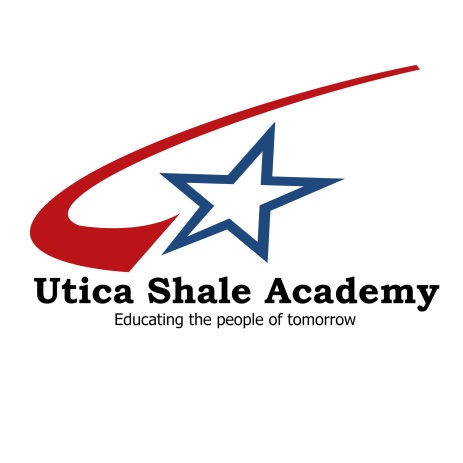 50 E Main StSalineville, Ohio 439458/28/23Dear Parents/ Guardians,The following are notifications required by the Ohio Department of Education and Ohio Revised Code. All community schools are required to provide these notifications to all parents or guardians of students attending any community school.  Feel free to contact me if you have any questions. Thank you,William WatsonNOTICE TO PARENTSORC § 3314.041	The Utica Shale Academy is a community school established under Chapter 3314. of the Revised Code.  The school is a public school and students enrolled in and attending the school are required to take proficiency tests and other examinations prescribed by law.  In addition, there may be other requirements for students at the school that are prescribed by law.  Students who have been excused from the compulsory attendance law for the purpose of home education as defined by the Administrative Code shall no longer be excused for that purpose upon their enrollment in a community school.  For more information about this matter contact the school administration or the Ohio Department of Education.NOTICE TO PARENTSORC § 3319.074     As a parent or guardian of a student at the Utica Shale Academy you may request information on the professional qualifications of each classroom teacher employed by the Utica Shale Academy.  Such information may include the following.(1)  Whether the teacher has satisfied all requirements for licensure adopted by the state board of education pursuant to section 3319.22 of the Revised Code for the grade levels and subject areas in which the teacher provides instruction or whether the teacher provides instruction under a waiver of any such requirements;(2)  The major subject area in which the teacher was awarded a baccalaureate degree and, if applicable, any other degrees or certification;(3)  Whether a paraprofessional provides any services to the student and, if so, the qualifications of the paraprofessional.